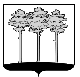 ГОРОДСКАЯ  ДУМА  ГОРОДА  ДИМИТРОВГРАДАУльяновской областиР Е Ш Е Н И Ег.Димитровград   28  марта  2018  года  	   	                                  		         №  79/943  . О протесте прокурора города Димитровграда Ульяновской области И.М.Силантьева от 12.03.2018 №07-01-2018 на Положение об управлении и распоряжении муниципальной собственностью города Димитровграда Ульяновской областиРуководствуясь статьёй 23 Федерального закона от 17.01.1992            №2202-1 «О прокуратуре Российской Федерации», в целях приведения муниципальных нормативных правовых актов в соответствие с действующим законодательством, рассмотрев протест прокурора города Димитровграда города Димитровграда Ульяновской области И.М.Силантьева от 12.03.2018 №07-01-2018, мнение Администрации города Димитровграда Ульяновской области, представленное исполняющим обязанности Главы Администрации города Димитровграда Ульяновской области Ю.А.Корженковой от 21.03.2018 №01-19/1141,  Городская Дума города Димитровграда Ульяновской области второго созыва решила:1. Признать протест прокурора города Димитровграда  города Димитровграда Ульяновской области И.М.Силантьева от 12.03.2018          №07-01-2018 на Положение об управлении и распоряжении муниципальной собственностью города Димитровграда Ульяновской области подлежащим удовлетворению. 2. Внести изменения в Положение об управлении и распоряжении         муниципальной собственностью города Димитровграда Ульяновской области, утвержденное Решением Городской Думы города Димитровграда Ульяновской области первого созыва от 31.03.2010 №29/372:1.1. Часть 4 статьи 1 дополнить абзацем следующего содержания:«Действие настоящего Положения не распространяется на порядок продажи (приватизации) муниципального имущества в соответствии с нормами Федеральных законов от 21.12.2001 №178-ФЗ «О приватизации государственного и муниципального имущества», от 22.07.2008 №159-ФЗ «Об особенностях отчуждения недвижимого имущества, находящегося в государственной собственности субъектов Российской Федерации или в муниципальной собственности и арендуемого субъектами малого и среднего предпринимательства, и о внесении изменений в отдельные законодательные акты Российской Федерации».»;1.2. Абзац десятый пункта 3.2 части 3 статьи 5 изложить в редакции следующего содержания:«Срок принятия решения о целесообразности приема имущества в муниципальную собственность – 30 календарных дней.»;1.3. Статью 11 дополнить частью 1.1 следующего содержания:«1.1. Проект постановления Администрации города о закреплении за муниципальным предприятием муниципального имущества на праве хозяйственного ведения перед его принятием направляется Главой Администрации города в Контрольно-счётную палату города Димитровграда Ульяновской области для проведения финансово-экономической экспертизы. Принятие постановления Администрации города о закреплении за муниципальным предприятием муниципального имущества на праве хозяйственного ведения до получения заключения Контрольно-счётной палаты города Димитровграда Ульяновской области по результатам финансово-экономической экспертизы не допускается.»;1.4. Часть 2 статьи 17 изложить в редакции следующего содержания:«2. Решение об отчуждении муниципального имущества, отчуждения муниципального недвижимого имущества, находящегося на праве хозяйственного ведения у муниципальных  предприятий, муниципального имущества, находящегося на праве оперативного  управления  у  муниципальных  предприятий,  акций,  принимает Глава Администрации города. Соответствующее решение оформляется постановлением Администрации  города, проект которого готовит Комитет.Основанием для отказа в даче согласия Главой Администрации города на отчуждение муниципального недвижимого имущества, находящегося на праве хозяйственного ведения у муниципальных предприятий, муниципального имущества, находящегося на праве оперативного управления у муниципальных предприятий, отчуждение акций является возможность его приватизации в рамках реализации Федерального закона от 21.12.2001 № 178-ФЗ «О приватизации государственного и муниципального имущества».»;1.5. Часть 3 статьи 17 дополнить абзацем вторым следующего содержания:«Основанием для отказа в даче согласия Городской Думы на отчуждение муниципального недвижимого имущества, находящегося на праве хозяйственного ведения у муниципальных предприятий, муниципального имущества, находящегося на праве оперативного управления у муниципальных предприятий, отчуждение акций является возможность его приватизации в рамках реализации Федерального закона от 21.12.2001 № 178-ФЗ «О приватизации государственного и муниципального имущества».».2. Установить, что настоящее решение подлежит официальному опубликованию и размещению в информационно-телекоммуникационной сети Интернет на официальном сайте Городской Думы города Димитровграда Ульяновской области (www.dumadgrad.ru).3. Установить, что настоящее решение вступает в силу со дня, следующего за днем его официального опубликования.4. Контроль исполнения настоящего решения возложить на комитет по финансово-экономической политике и городскому хозяйству (Галиуллин).